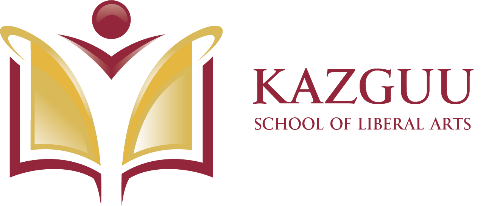 ВЫСШАЯ ГУМАНИТАРНАЯ ШКОЛАРекомендуемое количество кредитовдля специальности Гостеприимство (2020 год поступления) срок обучения – 4 годаСұрақтарыңызды эдвайзерге d_abdrakhmanova@kazguu.kz корпоративтік пошта арқылы жіберуіңізді сұраймыз.При возникновении вопросов, свяжитесь с эдвайзером посредством корпоративной почты d_abdrakhmanova@kazguu.kz .If you have a question, please, contact your advisor via corporate e-mail d_abdrakhmanova@kazguu.kz .СеместрКод дисциплиныКод дисциплиныНаименование дисциплиныНаименование дисциплиныКредитыКредиты2 год обучения (курс)2 год обучения (курс)2 год обучения (курс)2 год обучения (курс)2 год обучения (курс)2 год обучения (курс)2 год обучения (курс)11Общеобразовательные дисциплиныОбщеобразовательные дисциплиныОбщеобразовательные дисциплиныОбщеобразовательные дисциплины211FK (3)FK (3)Физическая культураФизическая культура211Базовые дисциплины – обязательный (вузовский) компонентБазовые дисциплины – обязательный (вузовский) компонентБазовые дисциплины – обязательный (вузовский) компонентБазовые дисциплины – обязательный (вузовский) компонент3011RMTH I 2203RMTH I 2203Методы исследования в туризме и гостеприимстве I  Методы исследования в туризме и гостеприимстве I  511BETH 2202BETH 2202Бизнес-английский для туризма и гостеприимстваБизнес-английский для туризма и гостеприимства511FL I 2208FL I 2208Второй иностранный язык I (A0, A1) Второй иностранный язык I (A0, A1) 1011ITG 2205ITG 2205География международного туризмаГеография международного туризма511IATH 2206IATH 2206Введение в бухгалтерский учет для туризма и гостеприимства M4Введение в бухгалтерский учет для туризма и гостеприимства M4511ИТОГО В СЕМЕСТРИТОГО В СЕМЕСТРИТОГО В СЕМЕСТРИТОГО В СЕМЕСТР3222Общеобразовательные дисциплиныОбщеобразовательные дисциплиныОбщеобразовательные дисциплиныОбщеобразовательные дисциплины222FK (4)FK (4)Физическая культураФизическая культура222Базовые дисциплины - обязательный (вузовский) компонентБазовые дисциплины - обязательный (вузовский) компонентБазовые дисциплины - обязательный (вузовский) компонентБазовые дисциплины - обязательный (вузовский) компонент2022FL II 2209FL II 2209Второй иностранный язык II (A2) Второй иностранный язык II (A2) 1022RMTH II 2204RMTH II 2204Методы исследования в туризме и гостеприимстве II Методы исследования в туризме и гостеприимстве II 522TMan 2207TMan 2207Менеджмент туризма Менеджмент туризма 522Базовые дисциплины - компонент по выборуБазовые дисциплины - компонент по выборуБазовые дисциплины - компонент по выборуБазовые дисциплины - компонент по выбору522BWS 2216BWS 2216Поведение потребителя – М2, М3Поведение потребителя – М2, М3522CB 2217CB 2217Навыки делового письма (Kazakh/Russian)Навыки делового письма (Kazakh/Russian)522Профессиональная практикаПрофессиональная практикаПрофессиональная практикаПрофессиональная практика422UOPUOPПрооизводственная  практика IIПрооизводственная  практика II422ИТОГО В СЕМЕСТРИТОГО В СЕМЕСТРИТОГО В СЕМЕСТРИТОГО В СЕМЕСТР31